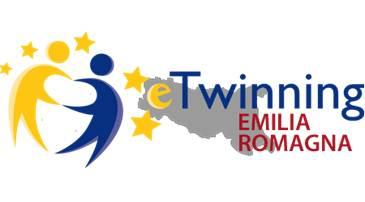 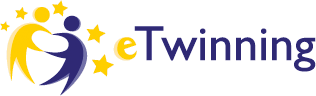 INCONTRI ETWINNING ON DEMAND PROGRAMMApresso “Direzione Didattica di Vignola” Vignola Modenaincontro online15/12/2021ORE 17:00– 20:00organizzato dall’Ufficio Scolastico Regionale per l’Emilia Romagnacon il contributo dell’Unità Nazionale eTwinning Italia Relatore: ambasciatrice eTwinning Elisabetta ScaglioniOre 17:00	Presentazione del Portale eTwinning (la struttura, le opportunità di contatto)		La formazione in presenza e online Ore 18:00	Il Desktop eTwinning Live: la struttura, il profilo, i contatti, i progetti	Esercitazioni pratiche su eTw Live: completare il profilo, cercare i contatti, i gruppi, gli eventiOre 19:15	Il Twinspace: la struttura, le pagine, i materialiOre 20:00	Fine dei lavori (compilazione del questionario di valutazione dell’incontro)N:B Al fine di ottimizzare i tempi è consigliabile che ogni partecipante si registri sul portale www.eTwinning.net prima dell’incontro.La registrazione comporta l’associarsi alla vostra scuola. Controllate che la scuola sia registrata (NON fate una doppia registrazione). Nel caso in cui la scuola non fosse registrata occorre fare anche questo passaggio.